T.C.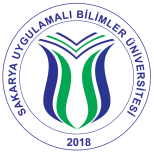 SAKARYA UYGULAMALI BİLİMLER ÜNİVERSİTESİSPOR BİLİMLERİ FAKÜLTESİİŞLETMEDE MESLEKİ EĞİTİM UYGULAMA RAPORUÖğrencinin Adı Soyadı	:Numarası			: Bölümü 			: Kurumun/Kulübün Adı	: Öğretim Yılı	ve Dönemi 	: 202.. – 202..İşletmede Mesleki Eğitim Uygulaması Ara Raporu ……/……/…… tarihinde aşağıdaki İşletmede Mesleki Eğitim uygulaması sorumluları tarafından kabul edilmiştir.………………………………………………………………………İşletmede Mesleki Eğitim SorumlusuDenetçi Öğretim ElemanıİMZAİMZA